TITLE OF PAPER (Times New Roman, 16 Font, Bold)Author’s Name, Title Department, Faculty, University, CountryEmail: Author’s Name, TitleDepartment, Faculty, University, CountryEmail: ABSTRACT There must be an abstract between 250 and 550 words (Times New Roman, 10 Font, 1.15 line spacing)
Keywords should be given leaving one-line space below this text.Keywords: It needs to be included 5 keywords(The format of the title and subtitle should be as indicated below. However, the title and subtitle names may be suggested by the author(s). If you have any difficulties, you can contact us at the e-mail address gsart@emu.edu.tr)1. INTRODUCTION [Heading 1 – Formatted as level one headings]These guidelines provide instructions to format your full paper. Please write directly into the template. The full paper needs to be written in compliance with these instructions. Please review this document to learn about the formatting of text, table captions and references. Do not change the predefined formatting settings in this document.The text should be justified. The target length for an article is 3500–6500 words (including references). The content of “Full Paper” should be written in English within 11 pt Times New Roman, 1.5 line spacing.SUB HEADING - Body of Paper [Formatted as level two headings]The article must be divided into chapters. It is advised to adjust body of the paper to the common organization structure of scientific papers (Introduction, Literature Review, Methods, Results and Discussion, Conclusion). Tables and figuresAll tables and figures must be referred to in the text as follows: Figure 1, Table 1. All figures must be numbered in the order in which they appear in the paper (e.g., Figure 1, Figure 2). Please make sure that tables are not spread across the page.Each table should have a descriptive title (using the current style) and each column should have an appropriate heading. Each table and/or figure must have a title that explains its purpose without reference to the text.Table 1: 	Table layout. [Table title]Use of Visual Material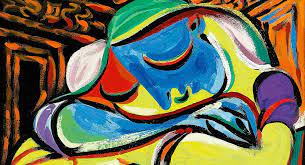 Figure 1: [Figure Caption]2. LITERATURE REVIEW [Heading 2 – Formatted as level one headings]The text should be justified. The content of “Full Paper” should be written in English within 11 pt Times New Roman, 1.5 line spacing.3. METHODS [Heading 3 – Formatted as level one headings]The text should be justified. The content of “Full Paper” should be written in English within 11 pt Times New Roman, 1.5 line spacing.4. RESULTS AND DISCUSSION [Heading 4 – Formatted as level one headings]The text should be justified. The content of “Full Paper” should be written in English within 11 pt Times New Roman, 1.5 line spacing.5. CONCLUSION [Heading 5 – Formatted as level one headings]The text should be justified. The content of “Full Paper” should be written in English within 11 pt Times New Roman, 1.5 line spacing.REFERENCES [Heading 6 – Formatted as level one headings]The reference section must be at the end of the study. Please use “hanging” paragraph style. Please follow APA Style 6th Edition for References. Further information about APA Style 6th Edition: https://gsart.emu.edu.tr/en/full-paper-submissionTable Rows [Table content]Cell oneCell twoSecond RowxyThird RowxyxFourth Rowyxx